USING SPOT IN A LARGE COLLEGEROXBURGH COLLEGEArea: Hume Moreland, North-Western VictoriaPopulation: approximately 1400 students 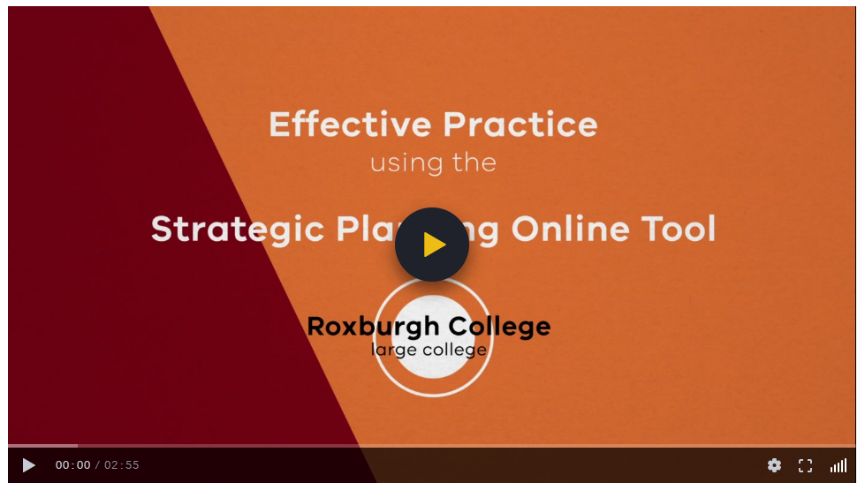 video SNAPSHOTThis video features Roxburgh College, a large college in North-Western Victoria. It discusses strategies to provide access to school strategic planning documentation across all levels of staff. It also highlights their work to provide voice and agency to teachers, as key implementers of the school’s improvement strategy. Key ThemesDistributed leadershipGiving teachers voice and agency Supporting school improvement discussionsProviding line of sightPlan for professional learningDiscussion Prompts and reflective activityWhat opportunities does SPOT provide for building middle leadership capability and enacting distributed leadership? How do we ensure that we are capturing the voice of all members of the school community? To what extent is our AIP a ‘living, breathing’ document?Complete a NOISE analysis of how your school uses SPOT (see next page for a template).SUPPORTING DOCUMENTATIONFramework for Improving Student Outcomes Annual Implementation PlanningSchool Strategic PlanSchool Review Process Strategic Planning Online Tool NOISE analysis of SPOT © State of Victoria (Department of Education and Training) 2019. Except where otherwise noted, material in this document is provided under a
 Creative Commons Attribution 4.0 International Please check the full copyright notice StrengthsNeedsOpportunitiesImprovements